2’s Supply Checklist1 Plastic Crayon Box2 Boxes of Jumbo Crayola Washable Crayons – 8 count2 Glue Sticks1 Safety Scissors2 Bottles Elmer’s Washable Glue2 Boxes of Kleenex1 Package of Baby Wipes (for classroom use)3 Bottles of Liquid Antibacterial Hand Soap (no Hand Sanitizer)2 Reams of 8½ x 11 Copy Paper3 Boxes of Plastic SpoonsThe following will be needed for the first day of school:2 extra sets of clothes placed in a “Ziploc bag” with your child’s name on the bag and all clothing items.A fitted crib sheet and blanket (label with child’s name)Backpack (label with child’s name)Lunch Box and Ice Packs (label with child’s name)Thermos for warm food (label with child’s name)Diapers, wipes, and diaper rash cream (pull-ups, if applicable)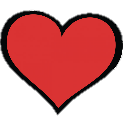 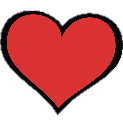 THANK YOU SO MUCH